of theTEACHER STANDARDS  PRACTICES COMMISSION	May 12-13, 2011 Statement:  To establish, uphold and enforce professional standards of excellence and communicate those standards to the public and educators for the benefit of ’s students.Goals:  •	Establish high standards for educator preparation excellence and regularly review approved programs for delivery of adopted licensure standards.•	Provide leadership for professional licensure standards including standards for: cultural inclusion; educator dispositions; subject-matter competency.•	To provide timely high quality services to licensees, higher education, and the public.•	Maintain and develop clear, concise and easy to understand administrative rules.•	Establish high standards for educator professional conduct and regularly communicate those standards to the field.The Commission meeting will be held at the Red Lion Hotel & Convention Center, 3301 Market Street NE, Salem, in the Jefferson III room.  Note:  Facilities at the Red Lion Hotel Salem are accessible for persons with disabilities.  Anyone requiring special accommodations or services due to disabilities should submit requests at least 24 hours prior to the meeting to: TSPC, , or 503-373-1260.STANDING COMMITTEESAll times listed on the agenda are approximate.The Commission reserves the right to rearrange the agenda, except for legally posted hearing times, to conduct Commission business expeditiously and efficiently. *** Please place cell phones and pagers on silent or vibrate during Commission meeting. ***WEDNESDAY, MAY 11, 20116:00-9:00 p.m.	EXECUTIVE COMMITTEE—Red Lion Hotel Salem, Oregon RoomThe Executive Committee will consider:Agenda for MeetingProposed Agenda Format for Summer MeetingProposed Procedure for Audience InputLegislatureTSPC Office, Staffing, Hiring (Update)Other matters as time permitsTHURSDAY, MAY 12, 20118:00 a.m.		FULL COMMISSION CONVENES—Red Lion Hotel Salem, Jefferson III	Call to Order	Robert Sconce, Jr., Chair1.0		PRELIMINARY BUSINESS 8:00-8:30 a.m.Introduction and Comments of Agency and Organization Representatives and Guests			(Guest Comments Regarding Non-Agenda Items)				  Click here to listen 	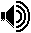 	1.2	Discussion of Agenda Format and Acceptance of Agenda			Action Item				  Click here to listen 		**	1.3	Approval of Minutes—(August 2010 and February 2011)New Enc.	Action Item 		1.4	Chair Sconce’s Report 				  Click here to listen 			1.5	Executive Director Chamberlain’s Report 				  Click here to listen 		1.6	Reports from Liaison Appointees:				State Board / Joint Boards of Education	Robert Sconce/Gary Humphries				  Click here to listen 					Educator Professional Development Commission	Bill Beck				  Click here to listen 		**	1.7	Correspondence and Information of Interest to Commissioners			1.7a  Letter to the Commissioners2.0	 COMMISSION CONSIDERATION OF PROGRAM APPROVAL ISSUES8:30-11:00 a.m.		Gordon Munck, Program Approval Chair	2.1	NES Elementary, ESOL and Technology Essential Academic Skills 		Action Item	(Heather Klesch, Evaluation Systems)				  NES Presentation				  Discussion		 	  Testimony and Commissioner Vote 		2.2	Willamette University Special Education Program Approval (New Standards) 		Action Item				  Click here to listen 	2.3	Southern Oregon University Special Education Program Approval (New Standards)		Action Item			 Click here to listen2.4	Pacific University Special Education Program Approval (New Standards)		Action Item			 Click here to listenRevised	2.5	Concordia University Special Education Program Approval (New Standards)		Action Item				  Click here to listen	2.6	Portland State University School Social Worker (New Program)	Action Item		 Click here to listen2.7	Division 017 Rule Updates	Information Item		 Click here to listen2.8	Report on English Language Learner (ELL) Collaborative	Information Item		 Click here to listen	2.9	ETS New Tests for Implementation May 2011	Action Item				  Click here to listen 	3.0		FULL COMMISSION CONSIDERATION OF LICENSURE ISSUES11:00 a.m.-12:00 p.m.	Melissa Sass, Licensure Chair	3.1	Candidates Reviewed for Alternative Assessment			Action Item					 Click here to listenmoved	3.2	License of Conditional Assignment (LCA) – item scheduled for 1 pm			Action Item.	3.3	Adding Chinese Endorsement to Basic, Standard, Initial and Continuing Licenses 			Action Item				  Click here to listen 				  Additional discussion and vote 	3.4	Proposed Changes to Administrator Licenses		Action Item				  Click here to listen 		3.5	Continuing Administrator Renewal	Action Item				  Click here to listen 	Revised	3.6	Review of Licensure Rules to Adopt from April 2011 Hearing	Information Item				  Click here to listen 	12:00-1:00 p.m. LUNCH (Commissioners Only)—Jefferson I Room1:00 -2:30 p.m.	FULL COMMISSION CONSIDERATION OF LICENSURE ISSUES (continued)	3.2	License of Conditional Assignment (LCA) (moved from earlier time slot)			PUBLIC COMMENT ON LICENSE OF CONDITIONAL ASSIGNMENT			Action Item				  Public Comment and Discussion  				  Continued Discussion 	4.0	FULL COMMISSION CONSIDERATION OF PROFESSIONAL PRACTICES ISSUES2:30-3:00 p.m.		Bill Beck, Professional Practices Chair**	4.1	Report on Staffing Changes		Information ItemNew Enc	4.2	Professional Practices Backlog Report		Information Item				  Click here to listen 	4.3	Change in Procedures to Issue Licenses Under Investigation		Discussion Item				  Click here to listen 	4.4	Procedures for Application for Reinstatement of Revoked License		Information/Discussion Item				  Click here to listen 	4.5	Unpaid Child Support Suspensions		Information Item				  Click here to listen 	4.6	Adoption of Default Orders		Action Item				  Click here to listen 	4.7	Review of Professional Practices Rules from April 2011 Hearing		Information Item			 Click here to listen3:00–3:15 p.m.	BREAK5.0		COMMISSION BUSINESS3:15-4:00 p.m.		Robert Sconce, Jr., Chair	Added	5.0.a	Account Manager Service Presentation				Matt Garrett				  Click here to listen 	5.1	TSPC Budget and Legislative Issues			Information Item	Vickie Chamberlain				  Click here to listen 	5.2	Report on Telephone and Email Backlog			Information Item 	Lynn Beaton				  Click here to listen **	5.3	TSPC Work Plan			Discussion Item	Vickie Chamberlain	5.4	Summer Meeting Format			Discussion Item	Robert Sconce, Jr.				  Click here to listen 	**	5.5	TSPC Data Reports			Information Item**	5.6	Expenditure Report for the Month of March 2011		Information Item6.0	ADMINISTRATIVE RULE PROPOSALS, ADOPTIONS  REPORTS4:00-4:55 p.m.		Robert Sconce, Jr./Vickie ChamberlainRevised	6.1	Licensure Rules to Hearing	Action Item				  Click here to listen Revised	6.2	Licensure Rules to Adopt from April Hearing	Action Item				  Click here to listen				  Vote 6.3	Professional Practices Rules to Hearing	Action Item				  Click here to listen 6.4	Professional Practices Rules to Adopt from April 2011 Hearing	Action Item				  Click here to listen 				  Vote 7.0	Consent Agenda 	The policy procedures for the Consent Agenda are established by Policy 3522. The Executive Director recommends adoption by single consent motion the following listed items which are identified on the agenda by a double asterisk:  1.3, 1.7, 4.1, 5.3, 5.5 and 5.6.  Any of these items may be removed from the Consent Agenda upon the request of any Commissioner.  Items removed from the Consent Agenda will be considered in the order they are listed on the agenda.				  Click here to listen 	ANNOUNCEMENTS/RECESS FRIDAY, MAY 13, 2011	RECONVENE—Red Lion Hotel Salem, Jefferson II Room8.0	PROFESSIONAL PRACTICES HEARINGS, INVESTIGATION REPORTS AND OTHER LEGAL MATTERS  (EXECUTIVE SESSION)8:00-2:00 p.m.		Bill Beck, Professional Practices Chair		The Commission holds executive (non-public) sessions on the following matters:receiving and discussing preliminary investigation reports on complaints and charges against licensed educatorstaking action to dismiss the complaint or to charge the educatordeliberating the hearing record in disciplinary proceedingsconsulting with counsel regarding litigation likely to be filed under ORS 192.660(2)(h) and; regarding privileged consultation regarding other legal matters under ORS 192.660(2)(f)60-day resignation notice hearing pursuant to ORS 342.553 Adoption of an order resulting from a hearing must be done in public session.  See ORS 192.660(2)(b) and ORS 342.175 to 342.190.	NETWORKING LUNCH OR WORKING LUNCH—Jefferson I Room9.0	 COMMISSION CONSIDERATION OF PROFESSIONAL PRACTICES ISSUES  (PUBLIC SESSION)2:00-2:30 p.m.		Bill Beck, Professional Practices Chair^	9.1	Stipulated Order—Case #2009-09-0012 (North Wasco Co SD)		Action Item^	9.2	Stipulated Order—Case #2008-06-0014 (Oakridge SD)		Action Item^	9.3	Stipulated Order—Case #2009-09-0002 (Echo SD)		Action Item^	9.4	Stipulated Order—Case #2010-04-0003 (Baker SD)		Action Item^	9.5	Stipulated Order—Case #2010-04-0007 (Beaverton SD)		Action Item^	9.6	Stipulated Order—Case #2010-05-0006 (Salem-Keizer SD)		Action Item^	9.7	Stipulated Order—Case #2009-12-0007 (Banks SD)		Action Item^	9.8	Stipulated Order—Case #2007-08-0010 (Oregon School for the Deaf)		Action ItemAdd the following:^	9.9	Default Order—Case # 2010-06-0002 (Arthur Academy)		Action Item^	9.10	Default Order—Case #2010-04-0006 (LaGrande SD)		Action Item^	9.11	Default Order—Case #2009-08-0012 (North Lake SD)		Action Item^	9.12	Default Order—Case #2010-04-0023 (n/a)		Action Item^	9.13	Default Order—Case #2010-04-0018 (Myrtle Point SD)		Action Item^	9.14	Default Order—Case #2007-02-0017 (Winston-Dillard SD)		Action Item^	9.15	Default Order—Case #2010-10-0001 (n/a)		Action Item^	9.16	Default Order—Case #2010-10-0018 (Oakridge SD)		Action Item^	9.17	Default Order—Case #2010-06-0007 (n/a)		Action Item^	9.18	Default Order—Case #2010-11-0001 (Eugene SD)		Action Item^	9.19	Stipulated Order—Case #2009-08-0007 (Salem-Keizer SD)		Action Item^	9.20	Stipulated Order—Case #2010-03-0003 (North Clackamas SD)		Action Item^	9.21	Default Order—Case #2008-09-0021 (n/a)		Action Item	9.22	Stipulated Order—Case #2008-01-0015 (Portland Public SD)		Action Item	9.23	Stipulated Order—Case #2010-11-0021 (Eugene SD)		Action Item	9.24	Stipulated Order—Case #2008-10-0003 (Rainier SD)		Action Item^	9.25	Final Order by Default—Case #2009-04-0019 (n/a)		Action Item^	9.26	Stipulated Order—Case #2009-05-0046 (Ptld Village Charter School)		Action Item^	9.27	Default Order—Case #2011-03-0013 (Pilot Rock SD)		Action Item^	9.28	Default Order—Case #2010-12-0017 (n/a)		Action Item^	9.29	Default Order—Case #2011-01-0010 (Jefferson SD)		Action Item10.0	Professional Practices Consent Agenda2:30-2:35 p.m.	The Executive Director recommends adoption by single consent motion the following listed items which are identified on the agenda by a tilde “^”:  9.1 through 9.21, and 9.25 through 9.29.  Any of these items may be removed from the Consent Agenda upon the request of any Commissioner.  Items removed from the Consent Agenda will be considered in the order they are listed on the agenda.		  Click here to listen2:35 p.m.	ANNOUNCEMENTS2:40 p.m.	ADJOURNMENTFuture meetingsJuly 20-22, 2011 – University of PortlandNovember 3-4, 2011February 2-3, 2012April 26-27, 2012July 18-20, 2012ExecutiveRobert Sconce, Jr., ChairMilt Dennison Vice-ChairBill Beck Shirley Madathil Cassandra Wilson, Past-Chair LicensureMelissa Sass, ChairGary Humphries, Vice-ChairMichael WoodSam SternShirley MadathilProgram ApprovalGordon Munck, ChairNancy Watt, Vice-ChairThomas GreeneJeff Matsumoto Shirley BlanchardProfessional PracticesBill Beck, ChairMilt Dennison, Vice-ChairCassandra WilsonLinda BrownKathleen SundellMario Alba